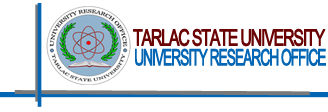 University Research Statistical CenterCONSULTATION REPORT FORM				Date: _________________Submitted by:					Received by:_______________________			_________________________/________			Signature over printed name			Signature over printed name/date	Client ID No.: ______________________________Client ID No.: ______________________________Date and Time of Appointment: ____________________ Duration: ________________________Brief Summary of the Consultation Proceedings:Brief Summary of the Consultation Proceedings:Date of next consultation (If needed, otherwise put N/A): ___________________Date of next consultation (If needed, otherwise put N/A): ___________________Form No.: TSU-URO-SF-76Revision No.: 00Effectivity Date: October 22, 2021Page: 1 of 1